
ՀԱՅԱՍՏԱՆԻ ՀԱՆՐԱՊԵՏՈՒԹՅԱՆ ԱՐԱՐԱՏԻ ՄԱՐԶԻ ԱՐՏԱՇԱՏ ՀԱՄԱՅՆՔ 
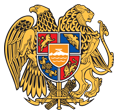 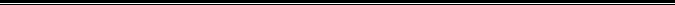 ԱՐՁԱՆԱԳՐՈՒԹՅՈՒՆ N 2
22 ՀՈԿՏԵՄԲԵՐԻ 2019թվական

ԱՎԱԳԱՆՈՒ ՆՈՐԸՆՏԻՐ ԱՎԱԳԱՆՈՒ ԱՌԱՋԻՆ ՆԻՍՏ ՆԻՍՏԻՀամայնքի ավագանու նիստին ներկա էին ավագանու բոլոր անդամներ:Համայնքի ղեկավարի հրավերով ավագանու նիստին մասնակցում էին`
Սերգեյ Մուրադյան, Ալիկ Իսրայելյան, Կարեն Ղազարյան, Աշոտ Ավետիսյան, Լյովա Ավետյան, Մերի Մելիքյան, Անահիտ Խաչատրյան, Գայանե Ավետիսյան, Արսեն Եփրեմյան, Կարեն Պողոսյան, Ռուբեն ԱվետիսյանՆիստը վարում էր  համայնքի ղեկավար` Կարեն ԲենիամինյանըՆիստը արձանագրում էր աշխատակազմի քարտուղար` Վարդան ՀակոբյանըԼսեցին
ԱՐՏԱՇԱՏ ՀԱՄԱՅՆՔԻ 2019 ԹՎԱԿԱՆԻ ԲՅՈՒՋԵԻ ԵԿԱՄՏԱՅԻՆ ԵՎ ԾԱԽՍԱՅԻՆ ՄԱՍԵՐՈՒՄ ՓՈՓՈԽՈՒԹՅՈՒՆՆԵՐ ԿԱՏԱՐԵԼՈՒ ՄԱՍԻՆ /Զեկ. ՄԵՐԻ ՄԵԼԻՔՅԱՆ/   Համաձայն ,,Տեղական ինքնակառավարման մասին ,, Հայաստանի Հանրապետության օրենքի 18-րդ հոդվածի 1-ին մասի 5-րդ կետի ,  համայնքի ավագանին  ո ր ո շ ո ւ մ  է` Արտաշատ համայնքի 2019 թվականի բյուջեի եկամտային և  ծախսային մասերում  կատարել  հետևյալ  փոփոխությունները՝-47.01.00 գործառնական դասակարգման / տեղական ինքնակառավարման մարմիններին  պետության կողմից պատվիրակված լիազորությունների շրջանակներում ֆինանսավորում/ 900415151183 եկամտային գանձապետական հաշիվն ավելացնել 42650 / քառասուներկու հազար վեց հարյուր հիսուն / դրամով.  - 01.03.01.51 գործառնական դասկարգման /քաղաքացիական կացության ակտերի գրանցման ծառայության գործունեության կազմակերպում/ 4239 հոդվածն ավելացնել 42650 / քառասուներկու հազար վեց հարյուր հիսուն /դրամով: .  Որոշումն ընդունված է. /կցվում է որոշում N 10-Ա/Լսեցին
ԱՐՏԱՇԱՏ ՀԱՄԱՅՆՔԻ ԱՎԱԳԱՆՈՒ 2018 ԹՎԱԿԱՆի ԴԵԿՏԵՄԲԵՐԻ 21-Ի ԹԻՎ 92-Ա ՈՐՈՇՄԱՆ ՄԵՋ ՓՈՓՈԽՈՒԹՅՈՒՆ ԿԱՏԱՐԵԼՈՒ ՄԱՍԻՆ /Զեկ. ՄԵՐԻ ՄԵԼԻՔՅԱՆ/Ղեկավարվելով  ,,Նորմատիվ իրավական ակտերի մասին,, Հայաստանի Հանրապետության օրենքի 34-րդ հոդվածի 2-րդ մասով.   համայնքի ավագանին   ո ր ո շ ո ւ մ   է՝Արտաշատ համայնքի ավագանու 2018 թվականի դեկտեմբերի 21- ի՝ ,, Արտաշատի  համայնքային  ոչ առևտրային կազմակերպությունների աշխատողների քանակը, հաստիկացուցակը և դրույքաչափերը հաստատելու մասին ,, թիվ 92-Ա որոշման1/ թիվ 15 հավելվածի 9-րդ տողի 3-րդ սյունակի ,,3,, թիվը փոխարինել ,,1 ,,  թվով, իսկ 5-րդ սյունակի ,, 317460 ,, թիվը փոխարինել ,,105820,, թվով.2/ թիվ 15 հավելվածի 10-րդ տողի 3-րդ սյունակի ,, 2,, թիվը փոխարինել ,,3,, թվով , իսկ 5-րդ սյունակի ,, 266000,, թիվը  փոխարինել ,,399000,, թվով.3/թիվ 15 հավելվածի  15-րդ տողի 2-րդ սյունակում ավելացնել հյուսնի հաստիք,3-րդ սյունակում՝ ,,1,, թիվ, իսկ 4-րդ և  5-րդ սյունակներում ՝  ,,133000,, թիվ.4/թիվ 15 հավելվածի  վերջին տողի 5-րդ սյունակի ,, 2270236/ 2226452,, թվերը փոխարինել ,,2324596/2280812,, թվերով:Որոշումն ընդունված է. /կցվում է որոշում N 12-Ա/Որոշումն ընդունված է. /կցվում է որոշում N 13-Ա/
ՀԱՄԱՅՆՔԻ ՂԵԿԱՎԱՐ

ԿԱՐԵՆ ԲԵՆԻԱՄԻՆՅԱՆ________________Նիստն արձանագրեց`  Վարդան Հակոբյանը _________________________________Կողմ-14Դեմ-0Ձեռնպահ-1Կողմ-14Դեմ-0Ձեռնպահ-1Կողմ-14Դեմ-0Ձեռնպահ-1 Ավագանու անդամներԱՐՏԱԿ ԱՇԻԿՅԱՆՍՈՒՐԵՆ ԱՍԱՏՐՅԱՆՀԵՐՄՈՆ ԱՎԵՏԻՍՅԱՆԱՐԹՈՒՐ ԳԱԼՍՏՅԱՆԱԼԲԵՐՏ ԴԵՐՄՈՅԱՆՎԱՐԴԱՆ ԽԱՉԱՏՐՅԱՆԳԱՐԻԿ ՀԱՄԲԱՐՁՈՒՄՅԱՆՀՈՎԻԿ ՀՈՎԱԿԻՄՅԱՆԱՐՄԵՆ ՄԱՐԳԱՐՅԱՆԳԱԳԻԿ ՄՆԱՑԱԿԱՆՅԱՆՀԱՐՈՒԹՅՈՒՆ ՄՆԱՑԱԿԱՆՅԱՆԴԱՎԻԹ ՄՈՒՐԱԴՅԱՆՀԱՄԼԵՏ ՇԱՀՆԱԶԱՐՅԱՆԳԱՐԻԿ ՍԱՀԱԿՅԱՆԱՐՏՅՈՄ ՍՏԵՓԱՆՅԱՆ